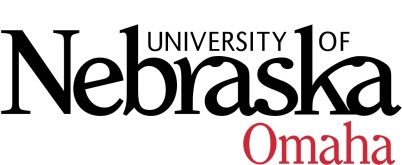 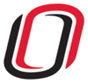 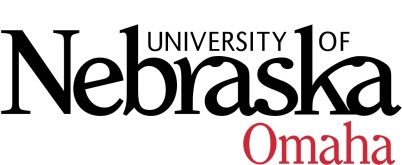 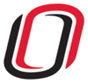 UNIVERSITY OF NEBRASKA AT OMAHAEDUCATIONAL POLICY ADVISORY COMMITTEEAGENDAFriday, December 7, 20189:45 AM108B (Dual Enrollment Suite) Eppley Administration Building Summary 11.9.18CurriculumUNO Sales Center Proposal (action item)UNO Proposal for BA-BS in medical Humanities (action Item)UNO Name Change BSED Physical Education to Kinesiology (report item)UNO Graduate Certificate in Supply Chain Management (report item)UNO Graduate Certificate in History (report item)Course SyllabiYou may access the courses at https://nextcatalog.unomaha.edu/courseleaf/approve.  You will be reviewing the courses under Your Role: select EPAC-Associate VC. 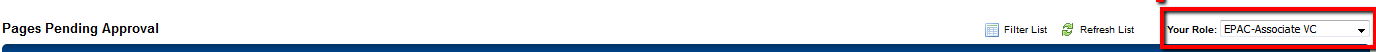 New CoursesAVN 3050, Unmanned Aircraft System Design, Development, and Maintenance, 3hr.BLST 2110, Critical Issues in Black Education, 3 hr.BLST 8716, Brown v. Board of Education, 3 hr. (re-review pending edits)CRCJ 4420, Child Abuse and Neglect, 3 hr.CYBR 4390, Mobile Device Forensics, 3 hr.EMGT 8200, Populations at Risk, 3 hr. (re-review pending edits)MEDH 4000, Topics in Medical Humanities, (variable credit)MEDH 4990, Independent Study in Medial Humanities (variable credit)Revised CoursesRELI 8900, Readings in Religion, (variable credit) (revised credits, audience and bibliography)SOWK 3010, Human Behavior and the Social Environment I, 3 hr. (revised description and objectives)TED 4740, Management Information Resources in Libraries, 3 hr. (removal of dual listing, revision of course description and objectives)TED 8596, Teaching and Learning in Digital Environments 3 hr. (removal of dual listing, revision of objectives)Meeting Dates 9:00-10:30, Eppley Administration Building 202:Friday, September 14, 2018Friday, October 12, 2018Friday, November 9, 2018Friday, December 7, 2018, EAB 108B (Dual Enrollment Suite)Friday, January 11, 2019Friday, February 8, 2019Friday, March 8, 2019Friday, April 12, 2019Friday, May 10, 2019